In the Name of Allah, the Most Compassionate, the Most MercifulACLASSIFICATION of  ALMIZAN   THE INTERPRETATION OF HOLY QURANBOOK  EIGHTCREATION OF    MANKINDBY:  Great AllamehSeyyed Mohammad Hossein Taba-TabaiiEdited, Summarized, Classified, and Translated by:Seyyed Mehdi Amin2016"Allameh" Ayatollah Seyyed Mohammad Hossein Taba-Tabaii & His Masterpiece: " ALMIZAN, THE INTERPRETATION OF HOLY QURAN"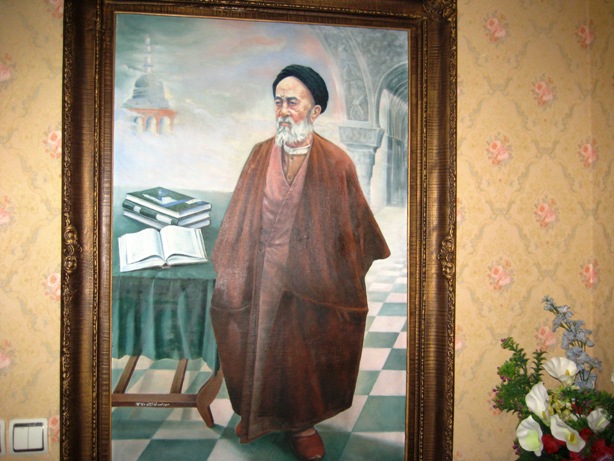 Image of Allameh                                                                                             ( Oil Painting. Work: Seyyed Mehdi Amin, 1370 )CONTENTS:) Red Lines was Translated )BOOK EIGHT:CREATION OF MANKINDPART one :  The Beginning of Human Life	7Chapter One: The Adam	8		8The First ManWho is Adam?How Adam Was Created?Concept of Adam's Choosing  Chapter Two: : The Primary Location of AdamWhere Was the Eden of Adam ?Human Residence in Paradise What Was the Sin of Adam?Adam's Breach of Promise after Identifying Enemy Reality of the Forbidden TreeResults of Eating from Forbidden Tree Chapter Three: Adam's Becoming Earthling	9	Adam's Repentance and its ResultsResults of Adam's Story, his Exit from ParadiseWhat was the Result of Adam's Exit from Paradise?Results of Satan's Enmity with Human kindCause of Adam and his Wife's Earthling	9Philosophy of Adam's Earthling	Chapter Four: : The Adam's CoupleCouple or Wife of AdamName of Adam's WifeParticipation Degree of Adam's Wife in Promise of AdamReproduction of Human Generation through Adam and his WifeCreation of Natural Couple for Human Creation of Man's Couple from his own KindThe Woman, a Means to Survival of Human KindChapter Five: Reproduction of Human Early Generations	Marriage at Early HumansStory of Two Sons of AdamRelation of the Story of Adam's Sons with Existence Value of Individual Relation of Adam's Sons story, with Condition of Humans Early EducationThe Origin of Human RacesThe Age of Human Kind   The Flood and Renewal of Living License for Human Race  Chapter Six: The Human Family	Formation of Human FamilyHumans' Creation of a Single Man and their ReproductionConcept of Household and Relationship of Human Race with HimHuman Race,  as a Part of the World Adornments Children, as a Factor of  Human ExaminationPART  Two :  Physical Creation and Human GenerationChapter One: The First Man's Origin of GenesisThe First Man's Origin of Genesis, and his Raw MaterialDifferent Stages and Qualities of Human's Raw MaterialConcept of the Creation of Mankind Generation from ClayConcept of Human's Adjustment, and Gradual Stages of CreationDifference in Raw Material of Human and JinnConcept of Man's Creation by both Hands of GodConcept of Human's Naming "Bashar" (in Arabic) and its AppellationA Study on Human's Creation Hypothesis with Quranic Verses Chapter Two: Sperm, a Substance for Reproduction of Generation	Origin of Human Generation's AppearanceContinuation of Physical Creation by SpermCombination of Human Sperm"Alaq" (in Arabic) or Clotted BloodSperm - and its Process of MotionEvolutionary Process of Sperm upto Perfect CreationEffect of Human Sperm and Raw Material in his HappinessEffect of Man's Basic Materials in Carry and Evolution of his SoulHuman Initial Creation, Destiny, and Events of his Future Life Different Species and Modes of Human CreationNameless Age of Man before BirthDevising the Various Stages of Human Creation and GrowthChapter Three: Uterus, and Developments of Sperm	Human Residence Time and Growth in UterusCreation of Humans, and Placing them in the Loins and EarthDevising Destiny and Portraiting Features of Humans in the WombDivine Knowledge to the Contents of Mother's WombStages of Human Life from the Womb to the ResurrectionDivine Knowledge Surrounding Human's Creation and Embryonic StagesDivine Knowledge Surrounding Stages of Human Child's BirthExceptions in Birth of Prophets Prophets Choosing and Naming before Birth Chapter Four: Composition of Human Appearance	Concept of Human Facial Expression FormationCreation of Ears, Eyes, and Heart in HumansCreation of Means for Human's Talking and SeeingCreation and Adjustment of Human FingersCreation of Tightly Woven Human MusclesBalance and Harmony in Physical Creation of ManCreation, Adjustment, Predestination, and Genetic Guidance of HumanDifferent Creation of Languages and ColorsDivine Signs in Human Existence and LifePART oneBeginning the Human LifeChapter One The AdamThe First Man« ... وَ بَـــدَاَ خَلْـــــقَ‏الاِنْســـانِ مِــــنْ طيـــنٍ ! »  (7/سجده)"And He originated the creation of man out of clay." (Holy Quran: Sajdeh. 7. )The appearance of Quranic Verses are almost explicit that the human beings, living on earth today - that we also are a member of them - lead to a certain Couple, through reproduction.  Qur'an names the husband: "Adam". The Quranic Verse are also  explicit that this First Human being and his wife were not born of any parents, but created from Clay or Mud or Layer or  Earth - according to the different defini-tions of Qur'an. This is the meaning that the Verses denote it with their strong appearance, but did not expressly assert it, therefore can not be considered as the wording of Verses.  However, it can be considered as of Quranic Requirements that the current generation of Humans  lead to a man named "Adam".(Almizan v. 32, p. 91.)Chapter Two Adam's Becoming EarthlingCause of Adam and his Wife's Earthling«وَ قُلْنـا يا ادَمُ‏ اسْكُنْ اَنْتَ وَ زَوْجُكَ الْجَنَّةَ... قُلْنَااهْبِطُوا... !» (35 تا 39 / بقره)" We stated:" O, Adam! Dwell you and Your wife in the Garden …,  then We said: Descend!  you are each other's enemies!  The earth will be a dwelling place for you and it will provide you with sustenance for an appointed time! "(Holy Quran. Baq'areh,35-39.)Adam, In fact, at the beginning was created to live on the Earth, and to die there as well, if the God Almighty has lodged him in the Paradise for a few days, was for that they might give their exam, and as a result of disobedience, their private parts had to be disclosed, then to be descended to the Earth.The main purpose of the creation of Adam was to live on the Earth, the thing is that, his way to be Earthly was to lodge him first at the Paradise, to allow him to prove his superiority to the Angels and his qualification to be the Caliph.  Then the Angels were commanded to prostrate to him, to lodge him at the Paradise, and forbid him to go close to the forbidden tree, but he, by the suggestion of Satan, did eat from that tree, as a result, his private part of body disclosed, his wife's as well, finally they both were descended on the Earth.The form and context of the Verses on the subject of Adam and Iblis, clearly indicates that the final cause of descending Adam and his wife to the Earth was the issue of disclosing their fault.  The fault also was the private part of their body, as Quran says in the Verse: "... And they began to cover their private parts with leaves from the garden...," (Holy Quran. A'araaf, 22.) Hence, it turns out that these two parts of human body are the source of all animal tendencies, and also require the eating and development, too.Satan has also no aim other than, by any means, to disclose their faults, although the humanly and Earthly creation of Adam and his wife, had already been finished and after then God entered them into Paradise, but there was not a long time in this between, namely they did not allow them to realize their defects while they stayed in the Earth, to understand their other requirements and needs of Earthly life.But immediately they took them into Paradise, and when entered them in Paradise, it was before that their Heavenly Spirits and the perceptions they had of the World of Spirits and Angels, were contaminated to the Worldly Life, as God Said in the Verse:"... To expose to them what was hidden from them ...!" (Holy Quran. A'araaf,20.)  So, it is clear that covering their faults was a temporary and suddenly coverage, because it is impossible to mask this fault for a long time in the Earthly Life. In short, and what is being revealed from the above-named Verses, is that, when the creation of Adam and Eve on the Earth was finished, immediately and before they realize their faults,  had been entered into Paradise.Therefore, the appearance of the faults of Adam and Eve in Earthly Life by eating from the forbidden tree, was one of the God's Decisive Decrees that should happen, as Said in the Verse:" And We stated:" O `Adam! Verily, this[ Iblis] is the real enemy of you and Your wife, so he might cause that you Two be expelled from the Paradise Upon which you will fall into misery And disaster !" (Holy Quran. Taaha,117,) and Said: " And Drove them out of [the state of Divine Happiness] that they were in!" (Holy Quran. Baqara,36,) then did God Almighty forgive their faults when they repented, but at the same time, did not send them back to Paradise, and descended them to live on the Earth.If it was not a Certain Divine Decree that they must live on the Earth by eating from that tree then disclosing their fault, and their return to Paradise was not impossible; they should return to Paradise after their repentance and being forgiven, since the repentance erases the effects of fault; so, it is obvious thet it was not Adam's fault that made him to be sent out from Heaven to Earth, but the cause was that by means of that fault, their defect was appeared. This was done by temptation of the cursed Satan.(Almizan v. 1, p. 240.)Translation is to be Continued…!